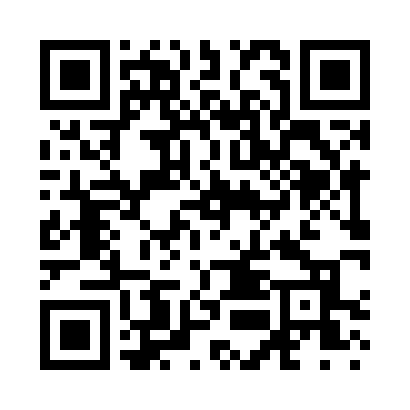 Prayer times for Bayou Gauche, Louisiana, USAMon 1 Jul 2024 - Wed 31 Jul 2024High Latitude Method: Angle Based RulePrayer Calculation Method: Islamic Society of North AmericaAsar Calculation Method: ShafiPrayer times provided by https://www.salahtimes.comDateDayFajrSunriseDhuhrAsrMaghribIsha1Mon4:476:051:064:418:069:242Tue4:486:051:064:418:069:243Wed4:486:061:064:418:069:244Thu4:496:061:064:418:069:235Fri4:496:071:064:428:069:236Sat4:506:071:074:428:069:237Sun4:516:081:074:428:069:238Mon4:516:081:074:428:069:229Tue4:526:091:074:428:059:2210Wed4:526:091:074:438:059:2211Thu4:536:101:074:438:059:2112Fri4:546:101:074:438:059:2113Sat4:546:111:084:438:049:2014Sun4:556:111:084:438:049:2015Mon4:566:121:084:438:049:1916Tue4:566:121:084:448:039:1917Wed4:576:131:084:448:039:1818Thu4:586:131:084:448:029:1819Fri4:596:141:084:448:029:1720Sat4:596:141:084:448:019:1621Sun5:006:151:084:448:019:1622Mon5:016:161:084:448:009:1523Tue5:026:161:084:448:009:1424Wed5:026:171:084:447:599:1425Thu5:036:171:084:447:599:1326Fri5:046:181:084:447:589:1227Sat5:056:191:084:457:589:1128Sun5:066:191:084:457:579:1029Mon5:066:201:084:447:569:0930Tue5:076:201:084:447:569:0931Wed5:086:211:084:447:559:08